DIOCESE OF Patronage (Benefices) Measure 1986PARISH PROFILE 
Benefice/Cluster ofParish of…………………………………………………….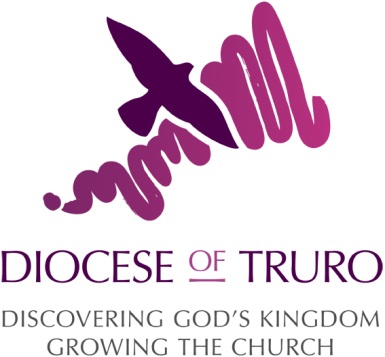 Revised 2017The Benefice of …………. Vacancy for the post of ……….. Foreword To be written by the Archdeacon and inserted here……….(This will include something about how the vacancy has arisen ……. and something about the deanery context………..) 	The Vision for the Diocese of Truro is to “Discover God’s Kingdom; Grow the Church”. To help to achieve this vision, three strategic initiatives (“strands‟) were introduced and agreed at Diocesan Synod in May 2013. These strands which focus on Discipleship, Ministry and Mission form the background to life and ministry of the Diocese. The parishes of ………………… are fully committed to supporting this Vision. Qualities and Values of those we invite to work with us 
in achieving our vision 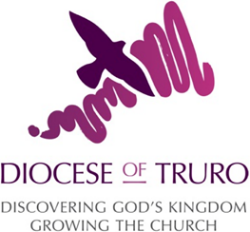 ‘The Church of England, as so often in its history, is facing a period of change in which we are being asked “to proclaim the Gospel afresh to a new generation” (Preface to the Oaths and Declaration). As well as this the Church is facing internal challenges, not least of which is the declining number of stipendiary clergy due mainly to large numbers of retirements. In the Diocese of Truro we are responding to these challenges by investing in mission-focused initiatives that help us to discover God’s Kingdom, grow the Church, and create flourishing communities. The ordained ministry will continue to play a crucial role in the delivery of these initiatives, and therefore we are keen to have priests working in the Diocese who are at the forefront of meeting these challenges and achieving this vision. With this in mind we are seeking to encourage and invite to work and live with us those priests who …’ are joyful at the demands of the Gospel and live convinced of the importance of hope. We are called to be a joyful and hopeful people; 
can work flexibly and are willing to be adaptable in their methods and approaches and seek partnership with those who work more widely to flourishing communities; 
are innovative and imaginative and strive to be creative and willing to risk failure in order to learn; 
are clear and realistic about their own need to seek repentance regularly and who also look to be those who act as signs and symbols of the reconciling love of God; 
know the value of journeying with others, seeking always to be a pilgrim who learns and grows alongside fellow-travellers; 
nurture and enable a sense of discipleship and vocation in themselves and others; 
live always striving to be people of integrity and authenticity as they seek to become imitators of Christ; 

are eager to see growth in all its dimensions and are aware and excited by the dynamic reality that we are always changing and that change brings opportunities and fresh challenges; 
are convicted of the necessity and virtue of working with others so that they never work alone. In other words they are alert to collaboration with all who work alongside them, clergy and lay and will work to forge good relations with other denominations to further the missio dei (God’s mission); 

are resilient in personal terms with a well-developed and rigorous prayer discipline, mindful of the need to balance their life and work and also resilient and aware of the joys and tensions of being part of the Church of England.Thank you for your expression of interest and for reading this document. If you would like an informal conversation about the role at any stage, please don’t hesitate to be in touch. The Ven Archdeacon of ……bill/audrey@truro.anglican.org  SECTION AOverviewOverview of benefice, parish, direction of travel, purpose, strategy and vision; List your key hopes / aspirations for your benefice/clusterList the key qualities you are looking for in your next priestIntroductionContext, Diocese, Deanery, parishes, churches, parsonages and other facilitiesCommunities, geography, highlights, strengths (recent high points) and weaknesses, opportunities and needs per parishStatistical Information (maybe put in appendix)Generally best to use Spotlight and new Benefice/Parish Dashboard information, extra copies are available and ordnance survey maps of your benefice/parish can be obtained from Church House through your Transitions Adviser. Benefice/Parishes/Churches (dependent on structure)Ministry and mission (your vision an strategy) 
MembershipElectoral Rollchurchmanship, buildingsfinances (summary only) contact details, including websiteBaptisms, Marriages and Funerals State the number of Baptisms, Marriages and Funerals (including cremations) that have taken place during the last 3 or so years or include in dashboard information in appendixPatterns of Worship1st Sunday	2nd Sunday3rd Sunday4th Sunday5th SundayWeekdaysPolicy Questions (optional)e.g. what is your policy Children and Holy Communion?What is your policy regarding the admission of children to Holy Communion after Baptism?What is your policy on the re-marriage of divorced persons?Mission And Ministry Does the Parish/Benefice/Cluster have a clear vision, engaged in a MAPping process, involved with AMD?  If so give summary/details.What mission initiatives have been undertaken in the last 2 years, or are ongoing?What courses and resources (i.e. ‘Way of Life’, Alpha, AMD) have been recently used in the Benefice/Cluster?What opportunities are provided for people to grow and develop in their walk with Christ?Resources to support Mission & Ministry in the Benefice/ClusterWhat resources will be available to your new priest?Number of Non-Stipendiary Ministers (NSMs/OLMs)Number of ReadersNumber of Local Worship LeadersNumber of Local Pastoral MinistersNumber of Youth LeadersNumber of Children’s LeadersAdministrator/SecretaryOtherFinance Put accounts on website or as appendix, but list how much Mission and Ministry Fund has been paid in last 3 years.Other Denominations’ Churches in your arealistEducationRelationships with schools and colleges		Other institutions	i.e. Tertiary Education, Hospitals, Nursing/Residential Homes, etc.Other MattersAre there specific anxieties / opportunities for your Benefice/Cluster? What other matters are important for any candidate to know?Supplementary (optional) InformationSchools/MATsFor each school find out:What they would like any candidate for the post of parish priest to know about their school?  What the school’s aims are that they would like the new parish priest help them achieve?What other help would they like from the new parish priest?Institutions/Organisations within the Benefice/Cluster.What sorts of business/institutions are in the local community, what are relationships with them like, perhaps, for each institution, find out:What they would like any candidate for the post of parish priest to know about their institution/organisation?  What aims they have that they would like the new parish priest to help them achieve?What other help would they like from the new parish priest?Pre –SchoolNumber on Roll (NOR)Infant/PrimaryNORSecondary(NOR if in parish.  Location if not)